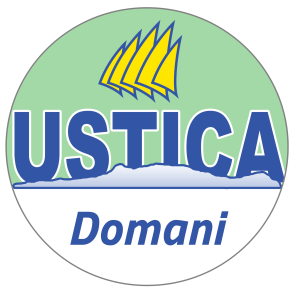 Al  Presidente del Consiglio del Comune di UsticaAl Segretario Generale del Comune di UsticaOggetto: Richiesta convocazione Consiglio Comunale in seduta aperta straordinaria ed urgenteI sottoscritti Consiglieri Comunali, Mancuso Renato, Tania Licciardi e Vittoria Salerno,  ai sensi dell’art. 18 comma 9 dello Statuto Comunale ( art. 14  p. 6 del Regolamento Consiliare),vista l’attuale situazione di disagio inerente il nuovo assetto dei collegamenti marittimi del servizio Nave che penalizza Ustica C H I E D O N OChe venga convocato un Consiglio Comunale, straordinario ed urgente, in seduta aperta (art. 27 p. 3 dello Statuto) con il seguente ordine del giorno:a) Nuovo assetto dei collegamenti marittimi del servizio Nave I consiglieri comunali Renato Mancuso Tania Licciardi Vittoria Salerno 